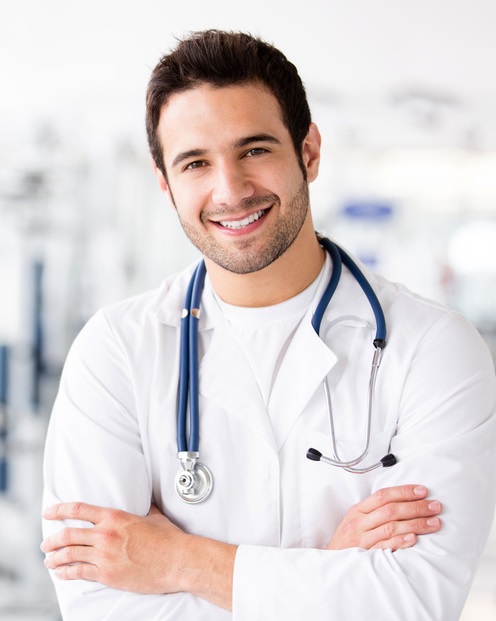 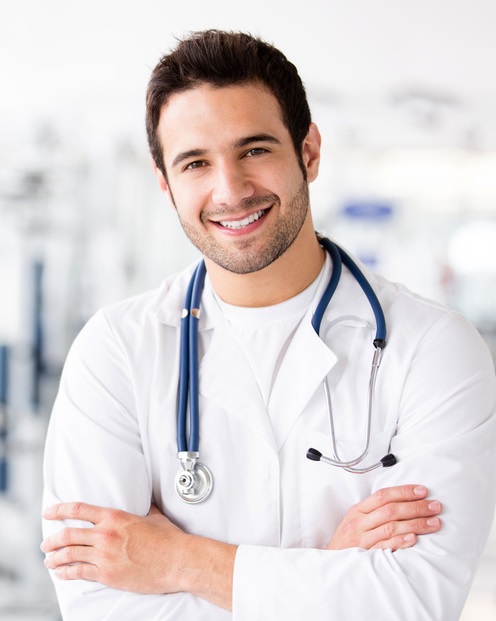 Persönliche DatenVorname:		JanisName:		BerzinsGeburtsdatum:	01.01.1990Geburtsort:		Riga / LettlandAdresse:		Raiņa bulvāris 13		LV-1050 RigaTelefon:		+371 2345 6789 (mobil)E-Mail:		janis.berzins@inbox.lvLinkedIn:		www.linkedin.com/company/medbörseStaatsangehörigkeit:	LettischNationalität:		LetteFamilienstand:	LedigBerufserfahrung09/2019 – heute	Facharzt für Anästhesie im Klinischen Universitätskinderkrankenhaus, Riga, Lettland09/2018 – 08/2019	Facharzt für Anästhesie im Klinischen Universitätskrankenhaus Pauls Stradins, Riga, LettlandFacharztanerkennung08/2018		Anerkennung als Facharzt für Anästhesiologie und Intensivmedizin, lettische ÄrztekammerWeiterbildung 09/2012 – 05/2018	Assistenzarzt im Klinischen Universitätskrankenhaus Pauls Stradins, Riga, Lettland
Anästhesiologie und IntensivmedizinStudium 07/2006 – 08/2012	Humanmedizin an der Stradins Universität, Riga, LettlandZusatzqualifikationen, Publikationen und WorkshopsJanuar 2017	Publikation „Titel“Dezember 2016	ACLS- Advanced Cardiovascular Life SupportSeptember 2015	13. Repetitorium Intensivmedizin der DAAF e.V.Sprachkenntnisse		Deutsch B2 (Goethe Zertifikat C1)		Englisch C1		Russisch B1SonstigesGute Computerkenntnisse in MS Office (Word, Excel, PowerPoint)		Führerschein für PKWAktive Teilnahme an wissenschaftlichen Konferenzen		Hobbys: Tennis spielen, WandernOrtDatumUnterschrift